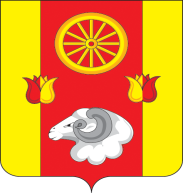 АдминистрацияПодгорненского сельского поселения                                                 ПОСТАНОВЛЕНИЕ26.09.2023                                                      № 110		                           с. ПодгорноеО  внесении  измененийв постановление  Администрации Подгорненскогосельского поселения  от 29.12.2021 №111          В  целях  обеспечения  исполнения бюджета  Подгорненского  сельского поселения Ремонтненского района,                                                              ПОСТАНОВЛЯЮ:           1.Внести  изменения  в  постановление  Администрации Подгорненского сельского поселения от 29.12.2021 № 111 «Об утверждении  Порядка учета  бюджетных  и  денежных  обязательств получателей средств бюджета Подгорненского сельского поселения Ремонтненского района»  согласно  приложению  к настоящему постановлению.           2.Настоящее постановление вступает в силу  со дня подписания.           3.Контроль за исполнением настоящего  постановления оставляю за собой.Глава Администрации Подгорненского сельского поселения                                                                                   Л.В. ГорбатенкоПостановление вноситсектор экономики и финансов                                                                                                                                          Приложение                                                                                            к постановлению Администрации Подгорненского сельского поселенияот 26.09.2023 № 110ИЗМЕНЕНИЯ,           вносимые  в  постановление Администрации Подгорненского сельского поселения от 29.12.2021 №111  «Об утверждении  Порядка учета  бюджетных  и  денежных  обязательств получателей средств бюджета Подгорненского  сельского поселения Ремонтненского района».1.В приложении  к постановлению Администрации Подгорненского сельского поселения   «Об утверждении  Порядка учета  бюджетных  и  денежных  обязательств получателей средств бюджета Подгорненского  сельского поселения Ремонтненского района»:          1.1.Пункт 2.9  раздела 1 дополнить абзацем следующего содержания:«При установлении нарушений, предусмотренным абзацем 6 п.2.4, направляет получателю средств уведомление в электронной форме, содержащее информацию, позволяющую идентифицировать  Распоряжение о совершении казначейских платежей, не принятое к исполнению, а также содержащее дату и причину отказа» и(или) «доводит информацию о данных нарушениях до получателя средств бюджета».